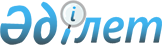 Бензин әкетуге уақытша тыйым салуды енгізу туралы
					
			Күшін жойған
			
			
		
					Қазақстан Республикасы Үкіметінің 2005 жылғы 11 қазандағы N 1015 Қаулысы. Күші жойылды - Қазақстан Республикасы Үкіметінің 2008 жылғы 20 ақпандағы N 171 Қаулысымен



      


Күші жойылды - Қазақстан Республикасы Үкіметінің 2008.02.20. 


 N 171 


 Қаулысымен.



      Ел экономикасының мұқтаждықтары үшiн бензиннiң қажеттi қорын құру мақсатында және 2003 жылғы 5 сәуiрдегі Қазақстан Республикасы Кеден кодексiнiң 
 8-бабының 
 2-тармағына сәйкес Қазақстан Республикасының Үкiметi 

ҚАУЛЫ ЕТЕДІ:





      1. Осы қаулы қолданысқа енгізiлген сәттен бастап 2006 жылғы 28 ақпан кезеңінде Қазақстан Республикасының аумағынан автомобиль бензинін (ЕурАзЭҚ СЭҚ TH коды - 2710 11 410 0 - 2710 11 590 0) әкетуге тыйым салынсын.



      


Ескерту. 1-тармаққа өзгерту енгізілді - ҚР Үкіметінің 2005.12.31. N 


 1332 


 (қолданысқа енгізілу тәртібін 


 4-тармақтан 


 қараңыз), 2006.02.06. 


 N 70 


 (қолданысқа енгізілу тәртібін 4-тармақтан қараңыз) қаулыларымен.






      2. Қазақстан Республикасы Қаржы министрлігінің Кедендiк бақылау комитетi осы қаулының 1-тармағын орындау жөнінде қажетті шаралар қабылдасын.




      3. Қазақстан Республикасы Сыртқы істер министрлiгi белгiленген тәртiппен Еуразия экономикалық қоғамдастығының Интеграциялық Комитетiн осы қаулының 1-тармағына сәйкес Қазақстан Республикасы Қазақстан Республикасының аумағынан бензинді әкетуге тыйым салуды енгізгені туралы хабардар етсiн.




      4. Осы қаулы қол қойылған күнінен бастап қолданысқа енгiзіледi және жариялануға жатады.


      Қазақстан Республикасының




      Премьер-Министрі


					© 2012. Қазақстан Республикасы Әділет министрлігінің «Қазақстан Республикасының Заңнама және құқықтық ақпарат институты» ШЖҚ РМК
				